Tartalomjegyzék1.	A sablon használata	42.	A dolgozatban alkalmazandó formátumok	52.1.	A dolgozat tagolása	52.2.	A törzsszöveg formázása, felsorolások alkalmazása	52.3.	Ábrák, táblázatok, összefüggések	52.3.1.	Ábrák formázása	52.3.2.	Táblázatok formázása	62.3.3.	Összefüggések, képletek formázása	63.	A szakdolgozatra vonatkozó további előírások	63.1.	A szakdolgozat kidolgozása, szerkezete, nyelvezete	63.2.	A dolgozat formai szerkezete	63.3.	Terjedelem	63.4.	Szakirodalmi hivatkozások, irodalomjegyzék	63.5.	Technológiai dokumentációk	63.6.	Szoftvertermékek	63.7.	A dolgozat és a további állományok felöltése	63.8.	Kötés, példányszám	6Irodalomjegyzék	6A szöveg gépelése és formázása után a tartalomjegyzéket frissíteni kell. A frissítéshez kattintson az egér jobb gombjával a tartalomjegyzék tetszőleges elemére, majd válassza a Mezőfrissítés menüpontot! A megjelenő párbeszédablakon válassza a Teljes jegyzék frissítése lehetőséget!A sablon használataA szakdolgozat sablonja megtalálható az elektronikus szakdolgozati rendszerben (ESZR – http://www.kefo.hu/gamfszakdolgozat). A dolgozatot a sablonnak megfelelő formátumban, az abban szereplő szakdolgozati stílusokat alkalmazva kell szerkeszteni (a használandó stílusok mindegyike szd_ előtagot visel).A szöveg gépelése során a stílustárban megtalálhatóak azok a formátumok, amelyek a szakdolgozat formázását segítik. A stílustárat a Kezdőlap menü Stílusok blokkjának lenyíló párbeszédablakával hívhatja elő (ld. az 1. ábra nyíllal jelölt ikonja).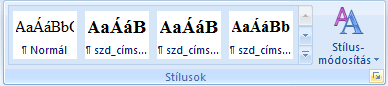 1. ábra. A stílustár megjelenítéseA sablonban a szakdolgozatokban használandó stílusok beállításra kerültek. Ezeket a stílusokat a gépelést követően úgy alkalmazhatja, hogy a megfelelő bekezdésbe áll, majd a 2. ábrán látható listából kiválasztja a megfelelő stílust. A formázás automatikusan megtörténik.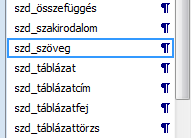 2. ábra. A stílus kiválasztása  A szerkesztéssel kapcsolatban néhány általános előírást kiemelünk:A szakdolgozatot A4-es fehér géppapírra, egyoldalas formában kell kinyomtatni.A sortávolság másfeles, a margó minden oldalon 2,5 cm, a kötésmargó további 0,5 cm legyen (a sablon ezeket a beállításokat tartalmazza).Az oldalszám a láblécben, középre igazítottan helyezkedjen el.A szakkifejezésekre, mértékegységekre, fizikai és matematikai jelölésekre, az ábrák rajzolására a magyar szabvány érvényes előírásai a mérvadók. [1][2]A dolgozatban alkalmazandó formátumokA dolgozat tagolásaA dolgozatot fejezetekre tagoljuk. Nem ajánlott háromnál több fokozatú címrendszer alkalmazása. A fejezetek, alfejezetek címét ponttal tagolt decimális számozással kell ellátni. A fő fejezetek formázására az szd_címsor1, a második szintű címek formázására az szd_címsor2, a harmadik szintű címek formázására az szd_címsor3 stílust alkalmazza! A fő (első szintű) fejezetek új oldalon kezdődnek.A Tartalomjegyzék az szd_címsor_tartalomjegyzék, az Irodalomjegyzék címének formázására az szd_címsor_számozatlan stílust használja!A törzsszöveg formázása, felsorolások alkalmazásaA törzsszöveg formázására használja az szd_szöveg stílust! A stílus sorkizárt, másfeles sortávolságot alkalmaz, az első sora behúzott. A törzsszöveg bekezdései között ne használjon térközt!A szövegben alkalmazhat felsorolásokat. Ezek lehetnekfelsorolásjellel jelöltek, ahogyan ez a felsorolás (ehhez az szd_felsorolás stílust alkalmazhatja)betűvel jelöltek (az szd_felsorolás_betű stílus alapján)sorszámozottak (az szd_felsorolás_szám stílus alapján) Ábrák, táblázatok, összefüggések Ábrák formázásaA szakdolgozat tartalmazhat saját készítésű és – indokolt esetben – a szakirodalomból átvett ábrát. Az ábrák elhelyezhetőka szöveges részben, szerves egységben a róluk szóló szöveggel (általában közvetlenül azt követően, hogy a szövegben hivatkozik az ábrára);a szöveges rész végén, de azzal egybekötve, haA4 méretnél nem nagyobbak, ésösszetett logikai kapcsolataik miatt az alapvető gondolatmenetet zavarnák, illetve nem feltétlenül szükségesek a szöveg követéséhez;a mellékletben, ha méreteik miatt nem köthetők egybe az A4-es lapokkal.Az ábrákat minden esetben számozással és címmel kell ellátni, az ábra alatt, az ábrához képest középre igazítva (ahogyan például az 1. ábránál látható). Az ábrához szd_ábra, az ábra címéhez szd_ábracím stílust alkalmazzon! A számozás történhet folyamatosan növekvő sorszámmal, de alkalmazható szerkezeti számozás is (pl. 4.2. ábra). A szövegből mindig hivatkozni kell az ábrára.Táblázatok formázásaA táblázatokat közvetlenül az említést követően helyezze el (a táblázatra a szövegből mindig hivatkozni kell)! A táblázatok sorszámot és címet kapnak, a táblázat felett, középre igazítva (például az 1. táblázatnak megfelelően). A táblázat címének formázásához az szd_táblázatcím stílust alkalmazza! A táblázatban használhatók az szd_táblázatfej és szd_táblázattörzs stílusok.1. táblázat. Minta a táblázat beillesztéséreÖsszefüggések, képletek formázásaAz összefüggéseket középre igazítva helyezze el, majd velük egy sorban, a jobb oldalon zárójelbe tett arab számmal jelölje meg! A szövegben az összefüggésekre ezzel a számmal lehet hivatkozni. A formázáshoz alkalmazza az szd_összefüggés stílust, a középre illetve jobbra igazítást a stílusban beállított tabulátorok segítségével végezze el. Például:Az egyenes cső veszteségtényezője a következő összefüggéssel számítható:		(1)ahol  a csősúrlódási tényező, l a cső hossza, d a belső átmérője. Ha behelyettesítjük ezek értékét az (1) összefüggésbe, megkapjuk a keresett veszteségtényezőt.A szakdolgozatra vonatkozó további előírásokA szakdolgozat kidolgozása, szerkezete, nyelvezeteA szakdolgozatban a hallgató a szakdolgozati feladat minden feladatpontját kellő részletességgel és mélységben dolgozza ki, mert ezt a bíráló és a záróvizsga-bizottság ellenőrzi. A szakdolgozó kerülje az általános elméleti ismeretek leírását, ehelyett ezeknek a feladattal kapcsolatos alkalmazására helyezze a hangsúlyt. A szakdolgozat a szakterület hozzáértői számára készül, ezért szakemberek számára ismert fogalmakat, összefüggéseket nem megmagyarázni kell, hanem bemutatni azok alkalmazását. A tartalomhoz illően a szöveg kerülje az ismeretterjesztő stilisztikai eszközöket, ehelyett szakmai, tudományos stílusban készüljön. A szakdolgozat a magyar nyelv szabályainak megfelelően világos, érthető stílusban fogalmazandó. Kerülni kell az idegen nyelvekből öncélúan átvett szavakat, mondatszerkezeteket és nyelvtani alakokat.A más szerzőktől származó tartalmi vagy szó szerinti idézetek alkalmazására vonatkozó szabályokat jelen állomány 3.4. fejezete tartalmazza.A dolgozat formai szerkezetekülső borító (ld. 3.8. fejezet): a bekötött dolgozat külső megjelenésebelső címoldal: az ESZR-ből nyomtathatószükség esetén a titoktartási megállapodás: a tanszéki adminisztrátortól átvehetőa szakdolgozati feladatlap egységvezető által aláírt példánya: a tanszéki adminisztrátortól átvehetőa Szakdolgozati adatlap c. nyomtatvány (az ESZR-ből nyomtatható).tartalomjegyzéka dolgozat érdemi része a szakdolgozat_sablon.dotx sablonnak megfelelő formátumbanirodalomjegyzék pontos forrásmegjelöléssel (ld. 3.4. fejezet)mellékletek jegyzéke és mellékletek (a CD- vagy DVD-mellékletet a hátsó borító belső oldalára rögzített tasakban kérjük elhelyezni)TerjedelemA szakdolgozat terjedelme függelék és mellékletek nélkül az alapszakokon (BSc) kreditenként szóközzel legalább 6 000 karakter, a továbbképzési szakokon és a felsőoktatási szakképzési (FSZ, FOSzK) szakokon 3 000 karakter legyen. Szakirodalmi hivatkozások, irodalomjegyzékA szakdolgozat a hallgató munkája, elkészítéséhez a szakirodalom tanulmányozása szükséges. A dolgozatban a hallgató jelölje meg azokat a részeket, megállapításokat, adatokat, amelyek a szakirodalom alapján készültek (nem önálló eredmények). A megjelölés nélkül felhasznált tartalmi vagy szó szerinti idézet plágiumnak minősül.A tartalmi idézeteket szögletes zárójelbe tett sorszámmal, a szó szerinti idézeteket idézőjellel és a szögletes zárójelben a sorszám mellett – vesszővel elválasztva – az oldalszám megjelölésével kell jelölni. Például:„A Föld alakját az szabja meg, hogy a felszínének mindenütt merőlegesnek kell lennie a gravitációs és a centrifugális erő eredőjének irányára, vagyis g irányára.” [6, 193. o.]. A sorszámozás a dolgozatban folyamatosan növekvő sorszámmal történik, kivéve, ha a korábban már hivatkozott műre ismételten hivatkozik a hallgató. Az átvett ábrák szó szerinti idézetnek számítanak, a sorszámot az ábra címe után kell elhelyezni. A szoftverek említésekor szakirodalmi hivatkozásra nincs szükség, helyette a szoftver honlapjára mutató hivatkozást kell elhelyezni lábjegyzetként.Pontos hivatkozások és irodalomjegyzék nélkül a szakdolgozat nem adható be. Az irodalomjegyzéket a sorszámoknak megfelelő sorrendben kell elkészíteni. A forrásként felhasznált műveket az alábbi bibliográfiai adatokkal kell szerepeltetni:Szakkönyvek esetén:a szerző(k) neve, a mű címe,szerkesztett kötetnél a szerkesztő(k) neve után a (szerk.) megjelöléssela háromnál több szerzővel rendelkező műveknél a szerzők felsorolása helyett az első szerző nevét követően az és mtsai megjelölés alkalmazandó,a kiadó, a kiadás helye, éve.Folyóiratból vett cikkeknél:a szerző(k) neve a könyveknél leírt módon, a cikk címe,a folyóirat címe, kötetszáma, évszáma, a cikk helye (oldalszám mettől meddig).Internetes hivatkozásnál:a szerző(k) neve a könyveknél leírt módon, a cikk címe,webes cím (URL)a megtekintés dátuma.Néhány példa:Budó Á.: Kísérleti fizika I. Tankönyvkiadó, Budapest, 1978. Çengel, J. A. – Boles, M. A.: Thermodynamics. McGraw-Hill, London, 1989. Hewlett-Packard Optoelectronics Division: Optoelectronics, Fiber-Optics Applications Manual. McGraw-Hill, London, 1981.Gambrell, L. B. – Morrow, L. M. – Pressley, M. (szerk.): Best practices in literacy instruction. Guliford Press, New York, 2007. 
Elektronikus forrás: http://books.google.hu/books?id=BmoiWNfWayoC. Megtekintés dátuma: 2015.01.13.Jang, J. S. R.: Anfis: adaptive network-based fuzzy inference systems. IEEE Transactions on System, Man and Cybernetics 23 (3) 1993. pp. 665-685.Technológiai dokumentációkA feladathoz kapcsolódó technológiai dokumentáció nyomtatványait a hallgató szerzi be. Felhasználhatók a munkahelynél alkalmazottak, ez elősegíti, hogy a szakdolgozat a munkahely számára hasznosítható legyen. A technológiai dokumentációk tartalmi és formai kivitele a szaktantárgyak feldolgozása során tanult szempontok, elvek szerint történik. Függetlenül attól, hogy a műveletterv vonatkozó rovatának kitöltése szükséges, a technológiai adatok pontos és részletes számítását csak a fontosabb műveleteknél célszerű bemutatni.SzoftvertermékekA tervezés során használt eljárások illetve a fejlesztői dokumentáció kivitelezése a szaktantárgyak feldolgozása során tanult szempontok, elvek szerint történik. A felhasználói dokumentációt a szakdolgozat mellékletében ill. webalkalmazás esetén a honlap megfelelő részeibe integrálva kell elhelyezni.Szoftver (asztali alkalmazás, webes alkalmazás stb.) készítésekor az ESZR-be fel kell tölteni a teljes forráskódot részletes megjegyzésekkel és az alkalmazás telepíthető változatát telepítési illetve konfigurálási útmutatóval.A dolgozat és a további állományok felöltéseA szakdolgozat és az azzal közös dokumentumban szerkesztett mellékleteket szöveges PDF-formátumban kell feltölteni az ESZR-be. A PDF-állománynak nem kell tartalmaznia az ESZR-ből nyomtatott oldalakat.A további dokumentumokat (technológiai dokumentáció, tervrajzok, nem beköthető mellékletek, szoftverfejlesztés esetén a magyarázatokkal ellátott forráskódok) egy ZIP-fájlban összecsomagolva kell feltölteni.Kötés, példányszámA szakdolgozat nyomtatása, beköttetése a hallgató feladata.A szakdolgozat teljes anyagát a feltöltés mellett (ld. 3.7. fejezet) egy bekötött példányban kell beadni a belső konzulensnek. Ezt a példányt a hallgató nem kapja vissza. A borító sima, fekete színű, aranyszínű betűkkel nyomott legyen. Feliratainak elrendezését a szakdolgozat készítéséről szóló Dékáni Utasítás 1. sz. melléklete mutatja. A gerincen a hallgató neve és a beadás évszáma szerepeljen.IrodalomjegyzékAz Irodalomjegyzék tételeit az szd_szakirodalom stílussal formázhatja meg.Csengeri P. P.: Mennyiségek Mértékegységek Számok SI. Műszaki Könyvkiadó, Budapest, 1981.Énekes Ferenc: A kiadványszerkesztés. Novella Könyvkiadó, Budapest, 2004.Fejléc cellaTörzs cella